.#16 count intro - 3 RestartsS1: Side rock cross rock, side cross, turn 1/4 L back, back, coaster crossS2: Turn 1/4 L turn 1/2 L, turn 1/4 L shuffle, rock, recover, side, cross********** Restart Wall 3 and Wall 6S3: Turn 1/4 L turn 1/4 L, shuffle, point point, sailor step*********** Restart Wall 7S4: Jazz box turn 1/4 R, point & point &, kick ball stepTake me Home for Christmas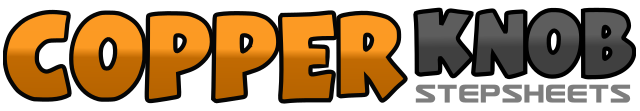 .......Count:32Wall:4Level:Improver.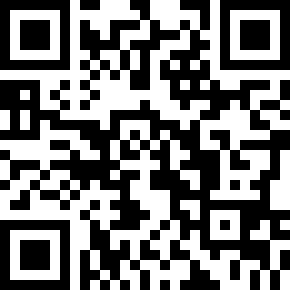 Choreographer:Judy Rodgers (USA) - November 2020Judy Rodgers (USA) - November 2020Judy Rodgers (USA) - November 2020Judy Rodgers (USA) - November 2020Judy Rodgers (USA) - November 2020.Music:Take Me Home for Christmas - Dan + Shay : (amazon.com)Take Me Home for Christmas - Dan + Shay : (amazon.com)Take Me Home for Christmas - Dan + Shay : (amazon.com)Take Me Home for Christmas - Dan + Shay : (amazon.com)Take Me Home for Christmas - Dan + Shay : (amazon.com)........1&2&Rock R to right side, recover L, cross/rock R over L, recover L3-4Step R to right, cross L over R5-6Turn 1/4 left step R back, step L back 9:007&8Step R back, step L beside R, cross R over L1-2Turn 1/4 left step L fwd, turn 1/2 left step R back3&4Turn 1/4 left shuffle L R L to the left(no turn option for 1-4: side together shuffle left)5-6Rock R across L, recover L7-8Step R to right side, cross L over R1-2Turn 1/4 left step R back, turn 1/4 left step L fwd 3:003&4Shuffle fwd R L R5-6Point L fwd, point L to left side7&8Step L behind R, step R to right side, step L to left side1-4Cross R over L, turn 1/4 right step L back, step R beside L, step L fwd 6:005&6&Point R fwd, step R beside L, point L fwd, step L beside R7&8Kick R fwd, step R down, step L fwd